English Conversation ClassesEagle Ridge Bible Fellowship1160 Lansdown, Coquitlam2020Lesson Material: 			     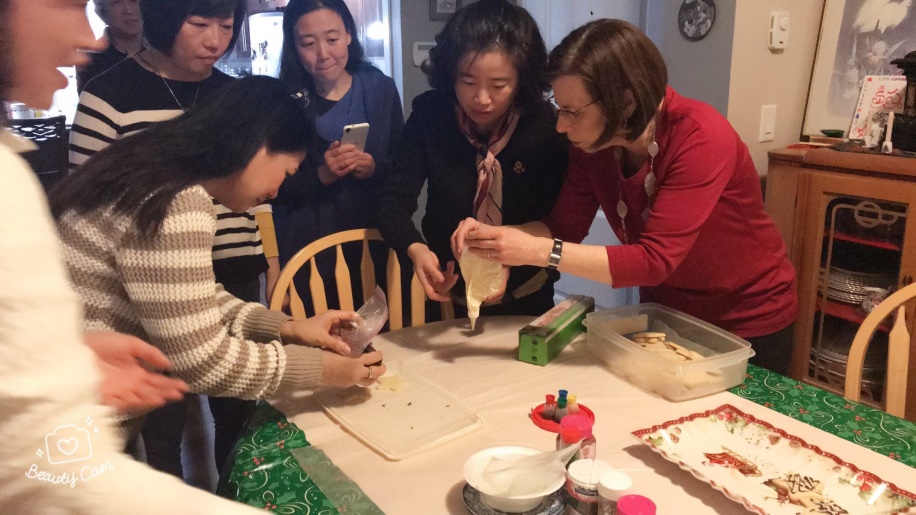 Conversation practice Canadian culture and holidaysLocal events and issues of interestBible stories and wisdom Pronunciation, grammar, idioms ESL textbook, Bible, handoutsCost:	 $55.00 plus textbook		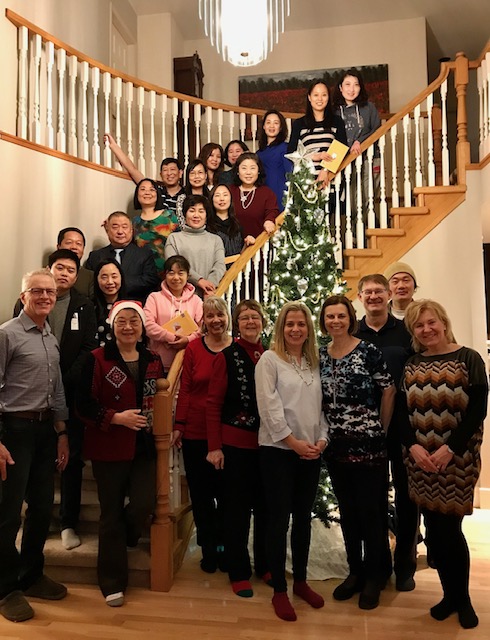 Drop-in rate is $5.00 per class Registration Deadline: January 8Class size limited to 15, so register now!Contact: Lois Hammond –  604-941-3543 or loishammond@shaw.caRegister online @ www.erbf.com Wednesday ClassJanuary 15 to April 29 12:30 to 2:00 pm.Friday ClassJanuary 17 to May 112:30 to 2:00 pm.